Bando 2/2020 - Concorso pubblico per titoli e colloquio per il conferimento di n. 4 assegni di ricerca junior sul tema “Modellistica degli ecosistemi marini” – “Modeling of marine ecosystems”, per la Sezione di Ricerca Scientifica “Oceanografia” – OCE dell’Istituto Nazionale di Oceanografia e di Geofisica Sperimentale – OGS(pubblicato sul sito OGS e sul portale EURAXESS in data 11/02/2020)considering the COVID-19 emergency and the measures adopted by public authorities, with specific reference to the procedure for open position selections,the interviews for the "Bando 2/2020"will take place in videoconference according to the following indications:The examining commission will verify the presence of the candidates at the beginning of each session. Candidates who do not connect at the given day and time of the session will forfeit any right to participate and will be excluded from the selection.In case of any connection problem, candidates should promptly send an email to vbandelj@inogs.it.At the beginning of each session, candidates must show a valid ID document with the photograph, the number and the expiration date.Candidates and listeners are kindly invited to switch off camera and microphone during the interviews. Any registration is forbidden.At the end of the interview sessions, the commission will publish the final scores of the selection at https://www.inogs.it/it/job-opportunities.Trieste, 14/07/2020						THE SECRETARY								dr. Vinko Bandelj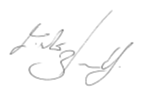 Friday, 24 July 2020 (morning session)from 9.15 to 12.30 (candidate interviews starting 9.30) Link to Google Meet for candidates and possible listeners:https://meet.google.com/wwv-szix-hgxFriday, 24 July 2020 (morning session)from 9.15 to 12.30 (candidate interviews starting 9.30) Link to Google Meet for candidates and possible listeners:https://meet.google.com/wwv-szix-hgxSurname and name1ALVAREZ Eva2AMADIO Carolina3DI BIAGIO Valeria4GARCIA COMAS-RUBIO Carmen5KHOSRAVI MaziarFriday, 24 July 2020 (afternoon session)from 14.15 to 17.30 (candidate interviews starting 14.30) Link to Google Meet for candidates and possible listeners:https://meet.google.com/czz-yuae-rhiFriday, 24 July 2020 (afternoon session)from 14.15 to 17.30 (candidate interviews starting 14.30) Link to Google Meet for candidates and possible listeners:https://meet.google.com/czz-yuae-rhiSurname and name1MARASCO Matteo2NOGHEROTTO Rita3REALE Marco4ROSATI Ginevra5SERPETTI Natalia